San Antonio Emergency Nurses AssociationSAENA Chapter Shirts!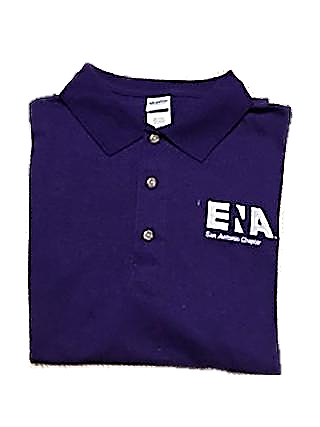 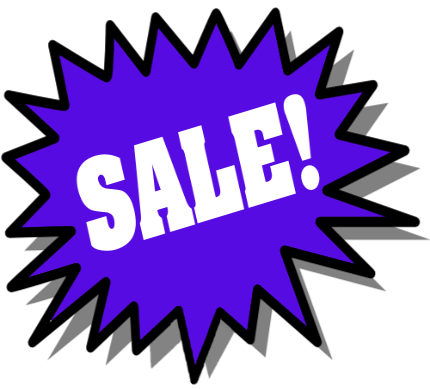 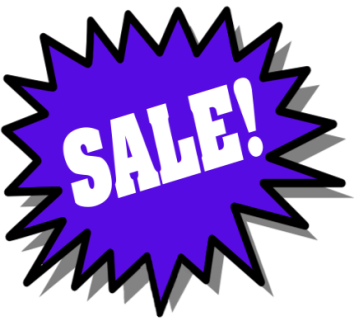 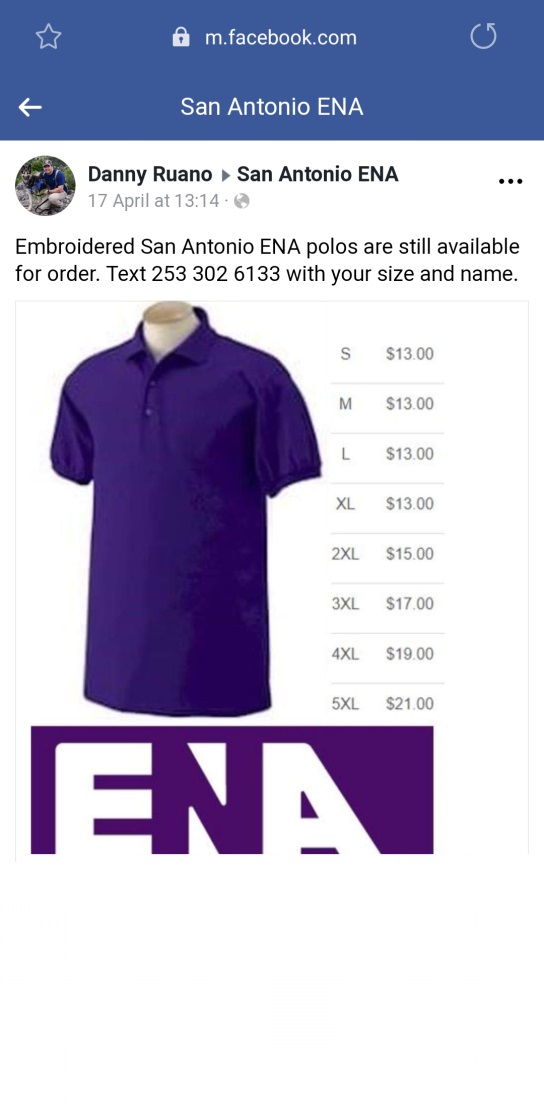 Cost of shirts:                                       S-XL- $162X - $183X - $204X - $225X - $24Shipping is extra!Save money!Free Delivery at an SAENA meeting!Shirts are polo style and made from 50% cotton and 50% polyester.To order shirts contact Danny Ruano at dannyruano@hotmail.com.
Shirts will be ordered only upon receipt of payment.No refundsExpect 2-3 weeks for delivery